GASTO DE COMUNICIACIÓN SOCIAL.  ABRIL 2020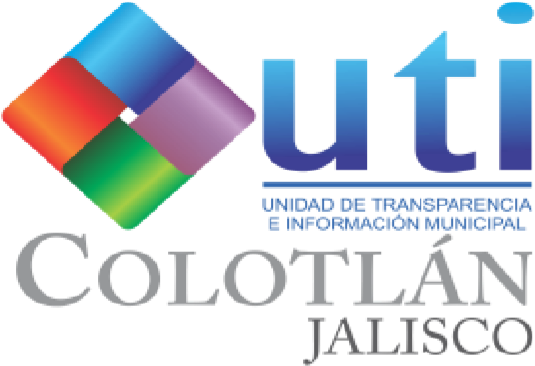 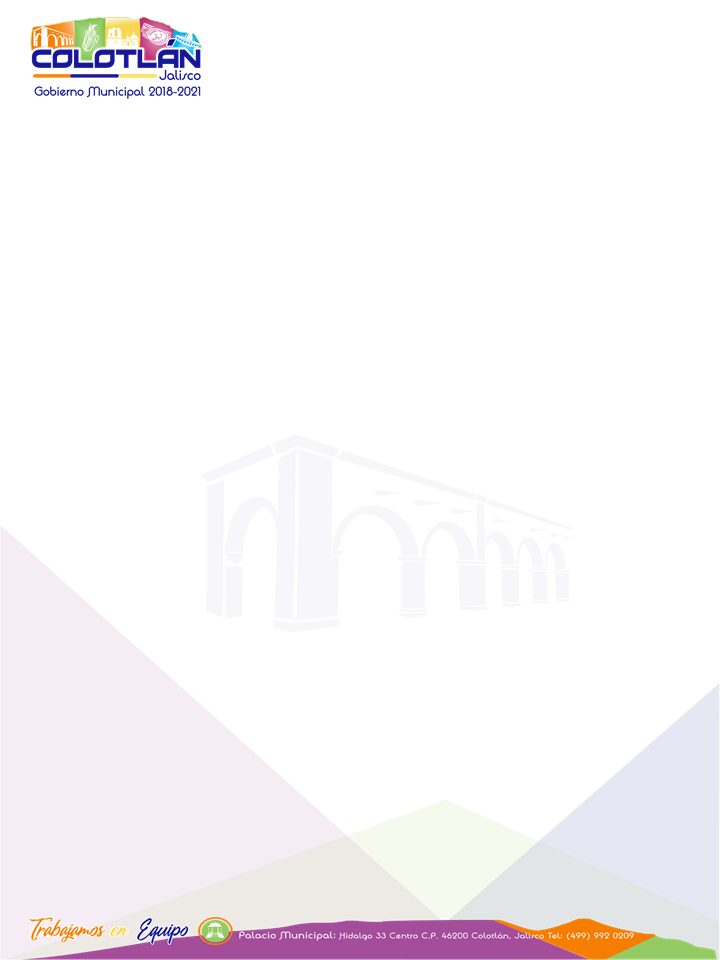 FECHA MONTO PARTIDARESPONSABLE DE LA AUTORIZACIÓNPROVEEDOR CONTRATADONO. DE CHEQUEDESCRIPCIÓN DEL SERVICIOJUSTIFICACIÓN08/04/2020 $  4,060.00 5136-100-100I.Q. MIGUEL ANGEL PINEDO VILLAROSALVA SUAZO VALDESPINO SPEIDIFUSIÓN POR RADIO, TV Y OTROS MEDIOS DE COMUNICACIÓN.PUBLICIDAD DE LAS ACTIVIDADES GUBERNAMENTALES A TRAVÉS DE LOS DIFERENTES MEDIOS DE COMUNICACIÓN.22/04/2020 $  4,640.00 5136-100-100I.Q. MIGUEL ANGEL PINEDO VILLAOSIRIS TREJO REYNASPEIDIFUSIÓN POR RADIO, TV Y OTROS MEDIOS DE COMUNICACIÓN.PUBLICIDAD DE LAS ACTIVIDADES GUBERNAMENTALES A TRAVÉS DE LOS DIFERENTES MEDIOS DE COMUNICACIÓN.